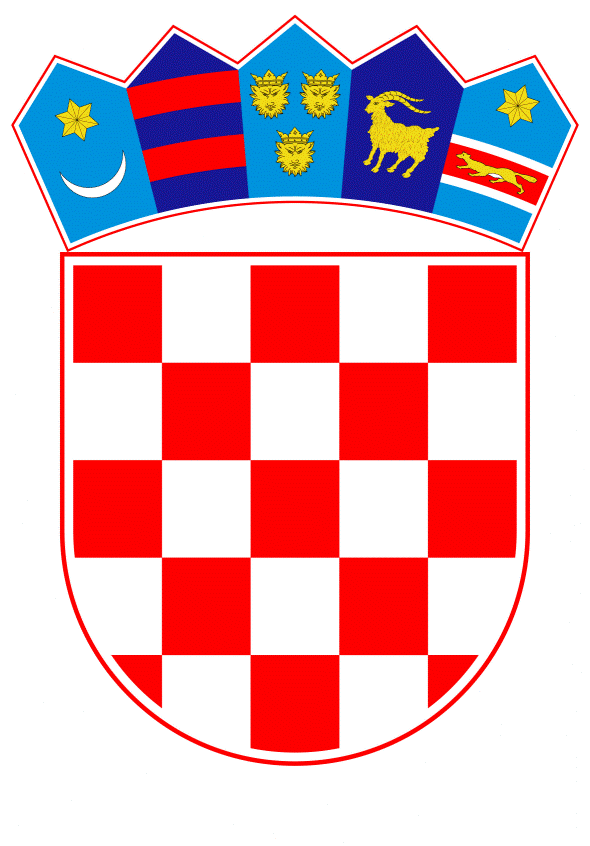 VLADA REPUBLIKE HRVATSKEZagreb, 7. srpnja 2022.______________________________________________________________________________________________________________________________________________________________________________________________________________________________Na temelju članka 31. stavka 2. Zakona o Vladi Republike Hrvatske, (»Narodne novine«, br. 150/11., 119/14., 93/16. i 116/18.), a u vezi s člankom 3. stavkom 2. Uredbe Vijeća (EZ) br. 2012/2002 od 11. studenoga 2002. o osnivanju Fonda solidarnosti Europske unije (SL L 311, 14. 11. 2002.) kako je posljednji put izmijenjena Uredbom (EU) br. 2020/461 Europskog parlamenta i Vijeća od 30. ožujka 2020. o izmjeni Uredbe Vijeća (EZ) br. 2012/2002 radi pružanja financijske pomoći državama članicama i zemljama koje pregovaraju o pristupanju Uniji ozbiljno pogođenima izvanrednim stanjem velikih razmjera u području javnog zdravlja (SL L 99, 31. 3. 2020.), Vlada Republike Hrvatske je na sjednici održanoj ________. donijelaODLUKUO IZMJENAMA ODLUKE O NAČINU RASPODJELE BESPOVRATNIH FINANCIJSKIH SREDSTAVA IZ FONDA SOLIDARNOSTI EUROPSKE UNIJE ODOBRENIH ZA FINANCIRANJE SANACIJE ŠTETA OD POTRESA NA PODRUČJU GRADA ZAGREBA, KRAPINSKO-ZAGORSKE ŽUPANIJE I ZAGREBAČKE ŽUPANIJE, IMENOVANJU I ODREĐIVANJU ZADUŽENJA NACIONALNOG KOORDINACIJSKOG TIJELA, TIJELA ODGOVORNIH ZA PROVEDBU FINANCIJSKOG DOPRINOSA I NEOVISNOG REVIZORSKOG TIJELAI.U Odluci o načinu raspodjele bespovratnih financijskih sredstava iz Fonda solidarnosti Europske unije odobrenih za financiranje sanacije šteta od potresa na području Grada Zagreba, Krapinsko-zagorske županije i Zagrebačke županije, imenovanju i određivanju zaduženja nacionalnog koordinacijskog tijela, tijela odgovornih za provedbu financijskog doprinosa i neovisnog revizorskog tijela („Narodne novine“, broj 125/20., u daljnjem tekstu:“Odluka“) točka II. mijenja se i glasi: „II.Način raspodjele sredstava iz točke I. ove Odluke utvrđen je ovisno o vrsti i vrijednosti štete, sukladno članku 3. stavku 2. Uredbe Vijeća (EZ) br. 2012/2002 od 11. studenoga 2002. o osnivanju Fonda solidarnosti Europske unije (SL L 311, 14. 11. 2002.) kako je posljednji put izmijenjena Uredbom (EU) br. 2020/461 Europskog parlamenta i Vijeća od 30. ožujka 2020. o izmjeni Uredbe Vijeća (EZ) br. 2012/2002 radi pružanja financijske pomoći državama članicama i zemljama koje pregovaraju o pristupanju Uniji ozbiljno pogođenima izvanrednim stanjem velikih razmjera u području javnog zdravlja (SL L 99, 31. 3. 2020.), s ciljem osiguranja uvjeta za bržu uspostavu stanja koje je prethodilo elementarnoj nepogodi na pogođenim područjima te je iskazan u Prilogu I. koji je sastavni dio ove Odluke.“II.Točka III. mijenja se i glasi:„Ministarstvo prostornoga uređenja, graditeljstva i državne imovine određuje se za nacionalno koordinacijsko tijelo za provedbu ove Odluke, sa zaduženjima iskazanim u Prilogu II. Koji je sastavni dio ove Odluke.Ministarstvo gospodarstva i održivog razvoja, Ministarstvo zdravstva, Ministarstvo znanosti i obrazovanja, Ministarstvo prostornoga uređenja, graditeljstva i državne imovine, Ministarstvo unutarnjih poslova, Ministarstvo kulture i medija, Ministarstvo mora, prometa i infrastrukture, Grad Zagreb, Razvojna agencija Zagreb, Zagrebačka županija, Krapinsko-zagorska županija, Zagorska razvojna agencija i Fond za obnovu Grada Zagreba, Krapinsko-zagorske županije i Zagrebačke županije određuju se kao tijela odgovorna za provedbu financijskog doprinosa, prema zaduženjima iskazanim u Prilogu II.Središnja agencija za financiranje i ugovaranje programa i projekata Europske unije (SAFU) određuje se za neovisno revizorsko tijelo za provedbu ove Odluke, sa zaduženjima iskazanim u Prilogu II.“.                                                              III.Prilog II. koji je sastavni dio Odluke mijenja se i glasi:„PRILOG II.1. Tijelo odgovorno za koordinaciju provedbe:Naziv: Ministarstvo prostornoga uređenja, graditeljstva i državne imovineAdresa: Ulica Republike Austrije 20, Zagreb2. Tijela odgovorna za provedbu financijskih doprinosa:Naziv: Ministarstvo gospodarstva i održivog razvojaAdresa: Radnička cesta 80, ZagrebVrste operacije pod odgovornošću:– Vraćanje u uporabljivo stanje infrastrukture i energetskih postrojenja– Osiguravanje preventivne infrastruktureRegija: Grad Zagreb, Zagrebačka županija, Krapinsko-zagorska županijaNaziv: Grad ZagrebAdresa: Trg Stjepana Radića 1, ZagrebVrste operacije pod odgovornošću:– Vraćanje u uporabljivo stanje infrastrukture i pogona u obrazovanja– Vraćanje u uporabljivo stanje infrastrukture i pogona u području prijevoza– Vraćanje u uporabljivo stanje infrastrukture i pogona u području vodoopskrbe i otpadnih voda– Čišćenje područja pogođenih nepogodom, uključujući zone prirode, u skladu s, gdje je potrebno, pristupima baziranim potrebama eko-sistema– Neposredna obnova pogođenih prirodnih zona kako bi se izbjegle neposredne posljedice erozije tlaRegija: Grad ZagrebNaziv: Razvojna agencija Zagreb za koordinaciju i poticanje regionalnog razvojaAdresa: Prilaz Ivana Visina 1-3, 10 020 ZagrebVrste operacije pod odgovornošću:– Vraćanje u uporabljivo stanje infrastrukture i pogona u području obrazovanja– Vraćanje u uporabljivo stanje infrastrukture i pogona u području prijevoza– Vraćanje u uporabljivo stanje infrastrukture i pogona u području vodoopskrbe i otpadnih voda– Čišćenje područja pogođenih nepogodom, uključujući zone prirode, u skladu s, gdje je potrebno, pristupima baziranim potrebama eko-sistema– Neposredna obnova pogođenih prirodnih zona kako bi se izbjegli neposredne posljedice erozije tlaRegija: Grad ZagrebNaziv: Zagrebačka županijaAdresa: Ulica grada Vukovara 72/V, ZagrebVrste operacije pod odgovornošću:– Vraćanje u uporabljivo stanje infrastrukture i postrojenja u području obrazovanjaRegija: Zagrebačka županijaNaziv: Krapinsko-zagorska županijaAdresa: Magistratska 1, KrapinaVrste operacije pod odgovornošću:– Vraćanje u uporabljivo stanje infrastrukture i postrojenja u području obrazovanja– Vraćanje u uporabljivo stanje infrastrukture i postrojenja u području prometaRegija: Krapinsko-zagorska županijaNaziv: Zagorska razvojna agencijaAdresa. Frana Galovića 1A 49000 KrapinaVrste operacija pod odgovornošću: Vraćanje u uporabljivo stanje infrastrukture i postrojenja  u području obrazovanjaVraćanje u uporabljivo stanje infrastrukture i postrojenja u području prometaRegija: Krapinsko zagorska županijaNaziv: Ministarstvo zdravstvaAdresa: Ksaver 200a, ZagrebVrste operacije pod odgovornošću:– Vraćanje u uporabljivo stanje infrastrukture u području zdravstvaRegija: Grad Zagreb, Zagrebačka županija, Krapinsko-zagorska županijaNaziv: Ministarstvo znanosti i obrazovanjaAdresa: Donje Svetice 38, ZagrebVrste operacije pod odgovornošću:– Vraćanje u uporabljivo stanje infrastrukture u području obrazovanjaRegija: Grad Zagreb, Zagrebačka županija, Krapinsko-zagorska županijaNaziv: Ministarstvo prostornoga uređenja, graditeljstva i državne imovineAdresa: Ulica Republike Austrije 20, ZagrebVrste operacije pod odgovornošću:– Osiguravanje privremenog smještaja potrebitog stanovništva– Mjere zaštite kulturne baštine– Neposredna obnova pogođenih prirodnih zona kako bi se izbjegle neposredne štete od erozije tlaRegija: Grad Zagreb, Zagrebačka županija, Krapinsko-zagorska županijaNaziv: Ministarstvo unutarnjih poslovaAdresa: Ulica grada Vukovara 33, ZagrebVrste operacije pod odgovornošću:– Financiranje službi spašavanja za potrebe stanovništvaRegija: Grad Zagreb, Zagrebačka županija, Krapinsko-zagorska županijaNaziv: Ministarstvo kulture i medijaAdresa: Runjaninova 2, ZagrebVrste operacije pod odgovornošću:– Mjere zaštite kulturne baštineRegija: Grad Zagreb, Zagrebačka županija, Krapinsko-zagorska županijaNaziv: Ministarstvo mora, prometa i infrastrukture: Adresa: Prisavlje 14, 10 000 ZagrebVrste operacije pod odgovornošću:– Vraćanje u uporabljivo stanje infrastrukture u području prijevoza– Neposredna obnova pogođenih prirodnih zona kako bi se izbjegle neposredne štete od erozije tlaRegija: Grad Zagreb, Zagrebačka županija, Krapinsko-zagorska županijaNaziv: Fond za obnovu Grada Zagreba, Krapinsko-zagorske županije i Zagrebačke županijeAdresa: Ul. Ivana Dežmana 10, 10 000 ZagrebVrste operacije pod odgovornošću:– Mjere zaštite kulturne baštine– Osiguravanje preventivne infrastruktureRegija: Grad Zagreb, Zagrebačka županija, Krapinsko-zagorska županija3. Nezavisno revizijsko tijelo odgovorno za uspostavljanje mišljenja na osnovu članka 8. Uredbe (EZ) br. 2012/2002:Naziv: Središnja agencija za financiranje i ugovaranje programa i projekata Europske unije (SAFU)Adresa: Ulica grada Vukovara 284 (zgrada C), 10 000 Zagreb“.III.Ova Odluka stupa na snagu danom donošenja, a objavit će se u Narodnim novinama.KLASA: 
URBROJ: Zagreb, Predsjednikmr. sc. Andrej PlenkovićOBRAZLOŽENJENakon potresa koji je 22. ožujka 2020. pogodio područje Grada Zagreba, Krapinsko-zagorske županije i Zagrebačke županije, Republika Hrvatska je, sukladno zaključku Vlade Republike Hrvatske od 10. lipnja 2020. zatražila i dobila dodjelu bespovratnih sredstava iz Fonda solidarnosti Europske unije za saniranje posljedica prouzročenih potresom u iznosu od 683.740.523,22 eura. 	Odlukom o načinu raspodjele bespovratnih financijskih sredstava iz Fonda solidarnosti Europske unije odobrenih za financiranje sanacije šteta od potresa na području Grada Zagreba, Krapinsko-zagorske županije i Zagrebačke županije, imenovanju i određivanju zaduženja nacionalnog koordinacijskog tijela, tijela odgovornih za provedbu financijskog doprinosa i neovisnog revizorskog tijela („Narodne novine“, broj 125/20.) definirani su podaci o vrsti i iznosima vrijednosti operacija te podaci o tijelima koja će biti odgovorna za provedbu dodijeljenih sredstava doprinosa, te podaci o neovisnom revizorskom tijelu. 	Odlukom o izmjeni i dopuni Odluke o načinu raspodjele bespovratnih financijskih sredstava iz fonda solidarnosti europske unije odobrenih za financiranje sanacije šteta od potresa na području Grada Zagreba, Krapinsko-zagorske županije i Zagrebačke županije, imenovanju i određivanju zaduženja nacionalnog koordinacijskog tijela, tijela odgovornih za provedbu financijskog doprinosa i neovisnog revizorskog tijela (dalje u tekstu: Odluka) predlaže se usklađivanje provedbe aktivnosti, te se kao tijelo odgovorno za provedbu financijskog doprinosa dodaje i Ministarstvo mora, prometa i infrastrukture za provedbu operacija vraćanja u uporabljivo stanje infrastrukture u području prijevoza i neposredne obnova pogođenih prirodnih zona kako bi se izbjegle neposredne štete od erozije tla na području Grada Zagreba, Zagrebačke županije i Krapinsko-zagorske županije.Nadalje, ovom Odlukom kao tijelo odgovorno za provedbu financijskog doprinosa dodaje se i Razvojna agencija Zagreb za koordinaciju i poticanje regionalnog razvoja za provedbu vraćanja u uporabljivo stanje infrastrukture i pogona u području obrazovanja, vraćanje u uporabljivo stanje infrastrukture i pogona u području prijevoza, vraćanje u uporabljivo stanje infrastrukture i pogona u području vodoopskrbe i otpadnih voda, čišćenje područja pogođenih nepogodom, uključujući zone prirode, u skladu s, gdje je potrebno, pristupima baziranim potrebama eko-sistema i neposredna obnova pogođenih prirodnih zona kako bi se izbjegli neposredne posljedice erozije tla.	U provedbi Odluke o načinu raspodjele bespovratnih financijskih sredstava iz Fonda solidarnosti Europske unije odobrenih za financiranje sanacije šteta od potresa na području Grada Zagreba, Krapinsko-zagorske županije i Zagrebačke županije, imenovanju i određivanju zaduženja nacionalnog koordinacijskog tijela, tijela odgovornih za provedbu financijskog doprinosa i neovisnog revizorskog tijela („Narodne novine“, broj 125/20.) pokazalo se kako Ministarstvo obrane nije imalo potrebe za objavljivanjem Poziva te je stoga ovom Odlukom brisano kao tijelo odgovorno za provedbu financijskog doprinosa.	Također,  kao tijelo odgovorno za provedbu financijskog doprinosa dodaje se Zagorska razvojna agencija za operacije vraćanja u uporabljivo stanje infrastrukture i postrojenja  u području obrazovanja te vraćanja u uporabljivo stanje infrastrukture i postrojenja u području prometa.Predlagatelj:Ministarstvo prostornoga uređenja, graditeljstva i državne imovinePredmet:Prijedlog odluke o izmjenama Odluke o načinu raspodjele bespovratnih financijskih sredstava iz Fonda solidarnosti Europske unije odobrenih za financiranje sanacije šteta od potresa na području Grada Zagreba, Krapinsko-zagorske županije i Zagrebačke županije, imenovanju i određivanju zaduženja nacionalnog koordinacijskog tijela, tijela odgovornih za provedbu financijskog doprinosa i neovisnog revizorskog tijela